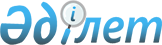 "2021-2023 жылдарға арналған Қызылжарма ауылдық округінің бюджеті туралы" Қызылорда қалалық маслихатының 2020 жылғы 24 желтоқсандағы №422-73/5 шешіміне өзгерістер енгізу туралы
					
			Мерзімі біткен
			
			
		
					Қызылорда қалалық мәслихатының 2021 жылғы 8 ақпандағы № 14-3/6 шешімі. Қызылорда облысының Әділет департаментінде 2021 жылғы 12 ақпанда № 8150 болып тіркелді. Мерзімі біткендіктен қолданыс тоқтатылды
      "Қазақстан Республикасының Бюджет кодексі" Қазақстан Республикасының 2008 жылғы 4 желтоқсандағы кодексінің 109-1-бабының 1-тармағына, "Қазақстан Республикасындағы жергілікті мемлекеттік басқару және өзін-өзі басқару туралы" Қазақстан Республикасының 2001 жылғы 23 қаңтардағы Заңының 6-бабының 2-7- тармағына сәйкес, Қызылорда қалалық мәслихаты ШЕШІМ ҚАБЫЛДАДЫ:
      1. "2021-2023 жылдарға арналған Қызылжарма ауылдық округінің бюджет туралы" Қызылорда қалалық мәслихатының 2020 жылғы 24 желтоқсандағы № 422-73/5 шешіміне (нормативтік құқықтық актілерді мемлекеттік тіркеу Тізілімінде №7966 болып тіркелген, Қазақстан Республикасының нормативтік құқықтық актілерінің эталондық бақылау банкінде 2020 жылғы 30 желтоқсанда жарияланған) мынадай өзгерістер енгізілсін:
      аталған шешімнің 1-тармағы жаңа редакцияда жазылсын:
      "1. 2021-2023 жылдарға арналған Қызылжарма ауылдық округінің бюджеті 1, 2, 3-қосымшаларға сәйкес, оның ішінде 2021 жылға мынадай көлемде бекітілсін:
      1) кірістер – 88 095 мың теңге, оның ішінде:
      салықтық түсімдер – 14 806 мың теңге; 
      салықтық емес түсімдер – 0; 
      трансферттердің түсімдері – 73 289 мың теңге; 
      2) шығындар – 103 569,2 мың теңге; 
      3) таза бюджеттік кредиттеу – 0, оның ішінде:
      бюджеттік кредиттер – 0;
      бюджеттік кредиттерді өтеу – 0;
      4) қаржы активтерімен операциялар бойынша сальдо – 0, оның ішінде:
      қаржы активтерін сатып алу – 0;
      мемлекеттің қаржы активтерін сатудан түсетін түсімдер – 0;
      5) бюджет тапшылығы (профициті) – -15 474,2 мың теңге;
      6) бюджет тапшылығын қаржыландыру (профицитті пайдалану) –15 474,2 мың теңге;
      қарыздар түсімі – 0;
      қарыздарды өтеу – 0;
      бюджет қаражатының пайдаланылатын қалдықтары – 15 474,2 мың теңге.".
      Аталған шешімнің 1-қосымшасы осы шешімнің қосымшасына сәйкес жаңа редакцияда жазылсын.
      2. Осы шешім 2021 жылғы 1 қаңтардан бастап қолданысқа енгізіледі және ресми жариялауға жатады. 2021 жылға арналған Қызылжарма ауылдық округінің бюджеті
					© 2012. Қазақстан Республикасы Әділет министрлігінің «Қазақстан Республикасының Заңнама және құқықтық ақпарат институты» ШЖҚ РМК
				
      Қызылорда қалалық мәслихатыныңкезектен тыс ІІІ сессиясының төрағасы

М. Абдукаликов

      Қызылорда қалалықмәслихатының хатшысы

И. Кутухуджаев
Қызылорда қалалық мәслихатының 2021 жылғы 8 ақпандағы № 14-3/6 шешіміне қосымшаҚызылорда қалалық мәслихатының 2020 жылғы 24 желтоқсандағы №422-73/5 шешіміне 1-қосымша
Санаты
Санаты
Санаты
Санаты
Санаты
Сомасы, мың теңге
Сыныбы
Сыныбы
Сыныбы
Сыныбы
Сомасы, мың теңге
Кіші сыныбы
Кіші сыныбы
Кіші сыныбы
Сомасы, мың теңге
Атауы
Атауы
Сомасы, мың теңге
1
2
3
4
4
5
1. Кірістер
1. Кірістер
88 095,0
1
Салықтық түсімдер
Салықтық түсімдер
14 806,0
01
Табыс салығы 
Табыс салығы 
1 429,0
2
Жеке табыс салығы
Жеке табыс салығы
1 429,0
04
Меншiкке салынатын салықтар
Меншiкке салынатын салықтар
13 377,0
1
Мүлiкке салынатын салықтар 
Мүлiкке салынатын салықтар 
528,0
3
Жер салығы 
Жер салығы 
608,0
4
Көлiк құралдарына салынатын салық 
Көлiк құралдарына салынатын салық 
12 241,0
2
Салықтық емес түсiмдер
Салықтық емес түсiмдер
0,0
04
Мемлекеттік бюджеттен қаржыландырылатын, сондай-ақ Қазақстан Республикасы Ұлттық Банкінің бюджетінен (шығыстар сметасынан) қамтылатын және қаржыландырылатын мемлекеттік мекемелер салатын айыппұлдар, өсімпұлдар, санкциялар, өндіріп алулар
Мемлекеттік бюджеттен қаржыландырылатын, сондай-ақ Қазақстан Республикасы Ұлттық Банкінің бюджетінен (шығыстар сметасынан) қамтылатын және қаржыландырылатын мемлекеттік мекемелер салатын айыппұлдар, өсімпұлдар, санкциялар, өндіріп алулар
0,0
1
Мұнай секторы ұйымдарынан және Жәбірленушілерге өтемақы қорына түсетін түсімдерді қоспағанда, мемлекеттік бюджеттен қаржыландырылатын, сондай-ақ Қазақстан Республикасы Ұлттық Банкінің бюджетінен (шығыстар сметасынан) қамтылатын және қаржыландырылатын мемлекеттік мекемелер салатын айыппұлдар, өсімпұлдар, санкциялар, өндіріп алулар
Мұнай секторы ұйымдарынан және Жәбірленушілерге өтемақы қорына түсетін түсімдерді қоспағанда, мемлекеттік бюджеттен қаржыландырылатын, сондай-ақ Қазақстан Республикасы Ұлттық Банкінің бюджетінен (шығыстар сметасынан) қамтылатын және қаржыландырылатын мемлекеттік мекемелер салатын айыппұлдар, өсімпұлдар, санкциялар, өндіріп алулар
0,0
4
Трансферттердің түсімдері
Трансферттердің түсімдері
73 289,0
02
Мемлекеттiк басқарудың жоғары тұрған органдарынан түсетiн трансферттер
Мемлекеттiк басқарудың жоғары тұрған органдарынан түсетiн трансферттер
73 289,0
3
Аудандардың (облыстық маңызы бар қаланың) бюджетінен трансферттер
Аудандардың (облыстық маңызы бар қаланың) бюджетінен трансферттер
73 289,0
Функционалдық топ
Функционалдық топ
Функционалдық топ
Функционалдық топ
Функционалдық топ
Кіші функция
Кіші функция
Кіші функция
Кіші функция
Бюджеттік бағдарламалардың әкімшісі
Бюджеттік бағдарламалардың әкімшісі
Бюджеттік бағдарламалардың әкімшісі
Бағдарлама
Бағдарлама
Атауы
2. Шығындар
103 569,2
01
Жалпы сипаттағы мемлекеттiк қызметтер 
34 676,4
1
Мемлекеттiк басқарудың жалпы функцияларын орындайтын өкiлдi, атқарушы және басқа органдар
34 676,4
124
Аудандық маңызы бар қала, ауыл, кент, ауылдық округ әкімінің аппараты
34 676,4
001
Аудандық маңызы бар қала, ауыл, кент, ауылдық округ әкімінің қызметін қамтамасыз ету жөніндегі қызметтер
34 276,4
022
Мемлекеттік органның күрделі шығыстары
400,0
05
Денсаулық сақтау
55,0
9
Денсаулық сақтау саласындағы өзге де қызметтер
55,0
124
Аудандық маңызы бар қала, ауыл, кент, ауылдық округ әкімінің аппараты
55,0
002
Шұғыл жағдайларда сырқаты ауыр адамдарды дәрігерлік көмек көрсететін ең жақын денсаулық сақтау ұйымына дейін жеткізуді ұйымдастыру
55,0
06
Әлеуметтiк көмек және әлеуметтiк қамсыздандыру
2 573,0
2
Әлеуметтiк көмек
2 573,0
124
Аудандық маңызы бар қала, ауыл, кент, ауылдық округ әкімінің аппараты
2 573,0
003
Мұқтаж азаматтарға үйде әлеуметтік көмек көрсету
2 573,0
07
Тұрғын үй-коммуналдық шаруашылық
22 388,3
3
Елді-мекендерді көркейту
22 388,3
124
Аудандық маңызы бар қала, ауыл, кент, ауылдық округ әкімінің аппараты
22 388,3
008
Елді мекендердегі көшелерді жарықтандыру
19 024,0
009
Елді мекендердің санитариясын қамтамасыз ету
1 841,0
011
Елді мекендерді абаттандыру мен көгалдандыру
1 523,3
08
Мәдениет, спорт, туризм және ақпараттық кеңістiк
27 964,0
1
Мәдениет саласындағы қызмет
27 806,0
124
Аудандық маңызы бар қала, ауыл, кент, ауылдық округ әкімінің аппараты
27 806,0
006
Жергілікті деңгейде мәдени-демалыс жұмысын қолдау
27 806,0
2
Спорт
158,0
124
Аудандық маңызы бар қала, ауыл, кент, ауылдық округ әкімінің аппараты
158,0
028
Жергілікті деңгейде дене шынықтыру-сауықтыру және спорттық іс-шараларды өткізу
158,0
12
Көлiк және коммуникация
8 344,5
1
Автомобиль көлiгi
8 344,5
124
Аудандық маңызы бар қала, ауыл, кент, ауылдық округ әкімінің аппараты
8 344,5
013
Аудандық маңызы бар қалаларда, ауылдарда, кенттерде, ауылдық округтерде автомобиль жолдарының жұмыс істеуін қамтамасыз ету
1 165,8
045
Аудандық маңызы бар қалаларда, ауылдарда, кенттерде, ауылдық округтерде автомобиль жолдарын күрделі және орташа жөндеу
7 178,7
13
Басқалар
7 568,0
9
Басқалар
7 568,0
124
Аудандық маңызы бар қала, ауыл, кент, ауылдық округ әкімінің аппараты
7 568,0
040
Өңірлерді дамытудың 2025 жылға дейінгі мемлекеттік бағдарламасы шеңберінде өңірлерді экономикалық дамытуға жәрдемдесу бойынша шараларды іске асыруға ауылдық елді мекендерді жайластыруды шешуге арналған іс-шараларды іске асыру
7 568,0
15
Трансферттер
0,0
1
Трансферттер
0,0
124
Аудандық маңызы бар қала, ауыл, кент, ауылдық округ әкімінің аппараты
0,0
048
Пайдаланылмаған (толық пайдаланылмаған) нысаналы трансферттерді қайтару
0,0
3. Таза бюджеттік кредиттеу
0,0
Бюджеттік кредиттер
0,0
5
Бюджеттік кредиттерді өтеу
0,0
01
Бюджеттік кредиттерді өтеу
0,0
1
Мемлекеттік бюджеттен берілген бюджеттік кредиттерді өтеу
0,0
4. Қаржы активтерімен операциялар бойынша сальдо
0,0
Қаржы активтерін сатып алу
0,0
6
Мемлекеттің қаржы активтерін сатудан түсетін түсімдер
0,0
5. Бюджет тапшылығы (профициті)
-15 474,2
6. Бюджет тапшылығын қаржыландыру (профицитін пайдалану)
15 474,2
7
Қарыздар түсімдері
0,0
16
Қарыздарды өтеу
0,0
8
Бюджет қаражатының пайдаланылатын қалдықтары
15 474,2
01
Бюджет қаражаты қалдықтары
15 474,2
1
Бюджет қаражатының бос қалдықтары
15 474,2